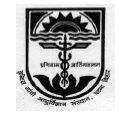 (An Autonomous Institute of Government of Bihar)Sheikhpura, Patna-14 (Bihar),Ph. NO.:-  Ph. No.:-0612-2297631, 2297099Fax 0612-2297225, Website: www.igims.orgMemo No. 113/DC									Date: 02/03/2015NoticeAfter approval of the competent authority, based upon the result of written test, the following candidates of different category are requested to appear for interview for the post of Lab. Technician going to be held on 10.03.2015 at 02.00 PM in the Administrative building:-Against Unreserved VacancyAgainst MBC VacancyAgainst BC Vacancy			Sd/-(Dr. K. H. Raghwendra)Sub Dean (Examinations)Copy to: Administrative Officer for issuing individual call letters to all candidates/ Notice Board/Sr. B.M.E. to upload on institute website.Sd/-(Dr. K. H. Raghwendra)Sub Dean (Examinations)Sl. No.Name (Mr./Ms.)Roll No.1Tanuja Kumari2672Pramod Kumar Jha3103Arun Kumar3114Munna Kumar3475Joel Johan368Sl. No.Name (Mr./Ms.)Roll No.1Pratap Kumar1562Manish Kumar Ranjan2183Yusuf Jamil2334Shakil Ahmad2475Ranav Kumar Ranjan3156Narendra Kumar3307Pawan Kumar3488Suryakant Mani Prasad3499Md. Babloo Alam35410Niranjan Kumar Singh369Sl. No.Name (Mr./Ms.)Roll No.1Sudhir Kumar1742Pushpa Kumari1973Dharmendra Kumar2134Sanjay Kumar2875Shashi Bhushan Kumar346